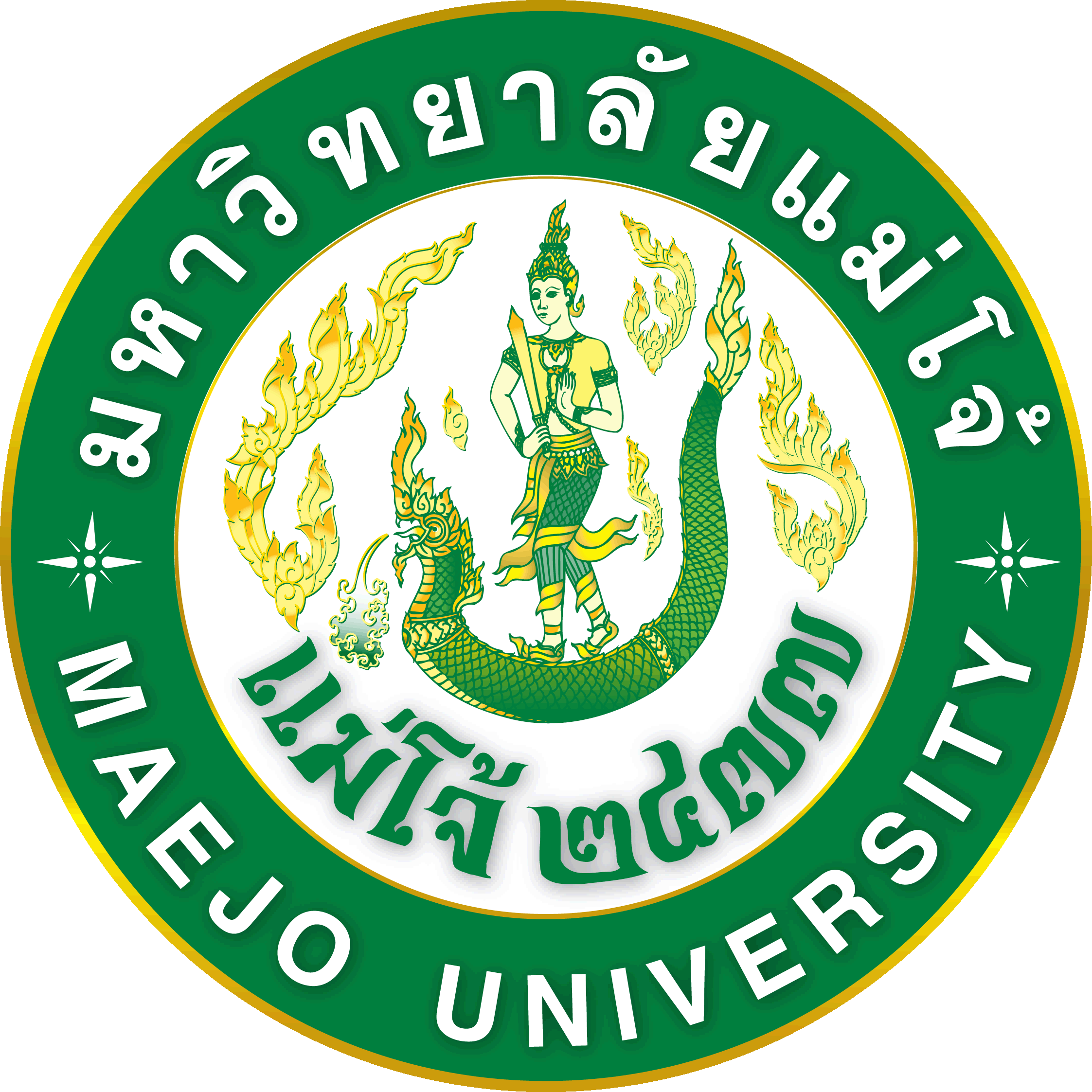 แบบฟอร์มแผนปฏิบัติการจัดหารายได้ของส่วนงานใหม่ชื่อส่วนงาน .............................................มหาวิทยาลัยแม่โจ้ข้อมูล ณ เดือน ........................ พ.ศ. .............. ผ่านความเห็นชอบของคณะกรรมการ................ ในการประชุม ครั้งที่ ....../2563 เมื่อวันที่ ...................บทสรุปผู้บริหาร....................................................................................................................................................................................................................................................................................................................................................................................................................................................................................................................................................................................................................................................................................................................................................................................................................................................................................................................................................................................................................................................................................................................................................................................................................................................................................................................................................................................................................................................................................................................................................................................................................................................................................................................................................................................นโยบายการหารายได้วัตถุประสงค์ตัวชี้วัดความสำเร็จและค่าเป้าหมายแนวทางการนำแผนสู่การปฏิบัติและการติดตามประเมินผลการติดตามและประเมินผลแผนปฏิบัติการด้านการจัดหารายได้แบบฟอร์มขอจัดตั้งส่วนงานใหม่ส่วนที่ 1 บทนำหลักการและเหตุผล........................................................................................................................................................................................................................................................................................................................................................................................................................................................................................................................................................................................................................................................................................................................................................................................................1.2 โครงสร้างคณะ1.3 โครงสร้างการบริหารจัดการ (Administrative Chart) 1.5 ข้อมูลพื้นฐานคณะ1.5.1 วิสัยทัศน์ (Vision)..................................................................................................................................................................................................1.5.2 พันธกิจ (Mission)....................................................................................................................................................................................................................................................................................................................................................................................................1.5.3 ภารกิจกลัก (Key Result Area)....................................................................................................................................................................................................................................................................................................................................................................................................1.5.4 เสาหลัก (Pillar)....................................................................................................................................................................................................................................................................................................................................................................................................1.5.5 วัฒนธรรม (Culture) ....................................................................................................................................................................................................................................................................................................................................................................................................1.5.6 อัตลักษณ์ (Identity)....................................................................................................................................................................................................................................................................................................................................................................................................1.5.7 เอกลักษณ์ (Uniqueness)....................................................................................................................................................................................................................................................................................................................................................................................................1.5.8 ค่านิยมหลัก (Core Values)....................................................................................................................................................................................................................................................................................................................................................................................................1.5.9 เป้าหมายการพัฒนาคณะ (Supply Chain Development Goals)....................................................................................................................................................................................................................................................................................................................................................................................................ส่วนที่ 2 ปฏิบัติการด้านการจัดหารายได้2.1 นโยบายด้านการจัดหารายได้........................................................................................................................................................................................................................................................................................................................................................................................................................................................................................................................................................................................................................................................................................................................................................................................................2.2 วัตถุประสงค์ของแผนปฏิบัติการด้านการจัดหารายได้....................................................................................................................................................................................................................................................................................................................................................................................................2.3 ยุทธศาสตร์ เป้าประสงค์เชิงยุทธศาสตร์ ตัวชี้วัดความสำเร็จและค่าเป้าหมายของคณะ2.3.1 ยุทธศาสตร์....................................................................................................................................................................................................................................................................................................................................................................................................2.3.2 เป้าประสงค์เชิงยุทธศาสตร์....................................................................................................................................................................................................................................................................................................................................................................................................2.3.3 ตัวชี้วัดความสำเร็จและค่าเป้าหมาย2.4 ขั้นตอนการจัดทำแผนปฏิบัติการด้านการจัดหารายได้2.5 แผนปฏิบัติการด้านการจัดหารายได้ส่วนที่ 3 แนวทางการนำแผนสู่การปฏิบัติและการติดตามประเมินผล3.1 แนวทางการนำแผนปฏิบัติการด้านการจัดหารายได้ไปสู่การปฏิบัติ........................................................................................................................................................................................................................................................................................................................................................................................................................................................................................................................................................................................................................................................................................................................................................................................................3.2 การติดตามและประเมินผลแผนปฏิบัติการด้านการจัดหารายได้........................................................................................................................................................................................................................................................................................................................................................................................................................................................................................................................................................................................................................................................................................................................................................................................................ตัวชี้วัดค่าเป้าหมายลำดับขั้นตอนการจัดทำแผนปฏิบัติการหารายได้ระยะเวลาลำดับกิจกรรม/โครงการวัตถุประสงค์โครงการตัวชี้วัดความสำเร็จเป้าหมายของตัวชี้วัดกลุ่มเป้าหมายระยะเวลาดำเนินการงบประมาณผู้รับผิดชอบ